Cabinet du Dr 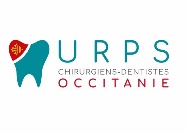 Affichage obligatoire Code du Travail  Egalité professionnelle entre les femmes et les hommesArticle L1142-1 - Sous réserve des dispositions particulières du présent code, nul ne peut : 1° Mentionner ou faire mentionner dans une offre d'emploi le sexe ou la situation de famille du candidat recherché. Cette interdiction est applicable pour toute forme de publicité relative à une embauche et quels que soient les caractères du contrat de travail envisagé ; 2° Refuser d'embaucher une personne, prononcer une mutation, résilier ou refuser de renouveler le contrat de travail d'un salarié en considération du sexe, de la situation de famille ou de la grossesse sur la base de critères de choix différents selon le sexe, la situation de famille ou la grossesse ; 3° Prendre en considération du sexe ou de la grossesse toute mesure, notamment en matière de rémunération, de formation, d'affectation, de qualification, de classification, de promotion professionnelle ou de mutation.Article L1142-2 - Lorsque l'appartenance à l'un ou l'autre sexe répond à une exigence professionnelle essentielle et déterminante et pour autant que l'objectif soit légitime et l'exigence proportionnée, les interdictions prévues à l'article L. 1142-1 ne sont pas applicables. Un décret en Conseil d’État détermine, après avis des organisations d'employeurs et de salariés représentatives au niveau national, la liste des emplois et des activités professionnelles pour l'exercice desquels l'appartenance à l'un ou l'autre sexe constitue la condition déterminante. Cette liste est révisée périodiquement.Article L1142-2-1 - Nul ne doit subir d'agissement sexiste, défini comme tout agissement lié au sexe d'une personne, ayant pour objet ou pour effet de porter atteinte à sa dignité ou de créer un environnement intimidant, hostile, dégradant, humiliant ou offensant.Article L1142-3 - Est nulle toute clause d'une convention ou d'un accord collectif de travail ou d'un contrat de travail qui réserve le bénéfice d'une mesure quelconque, à un ou des salariés, en considération du sexe. Toutefois, ces dispositions ne sont pas applicables lorsque cette clause a pour objet l'application des dispositions relatives : 1° A la protection de la grossesse et de la maternité, prévues aux articles L. 1225-1 à L. 1225-28 ; 2° A l'interdiction d'emploi prénatal et postnatal, prévues à l'article L. 1225-29 ; 3° A l'allaitement, prévues aux articles L. 1225-30 à L. 1225-33 ; 4° A la démission de la salariée en état de grossesse médicalement constaté, prévues à l'article L. 1225-34 ; 5° Au congé de paternité et d'accueil de l'enfant, prévues aux articles L. 1225-35 et L. 1225-36 ; 6° Au congé d'adoption, prévues aux articles L. 1225-37 à L. 1225-45.Article L1142-4 - Les dispositions des articles L. 1142-1 et L. 1142-3 ne font pas obstacle à l'intervention de mesures temporaires prises au seul bénéfice des femmes visant à établir l'égalité des chances entre les femmes et les hommes, en particulier en remédiant aux inégalités de fait qui affectent les chances des femmes. Ces mesures résultent : 1° Soit de dispositions réglementaires prises dans les domaines du recrutement, de la formation, de la promotion, de l'organisation et des conditions de travail ; 2° Soit de stipulations de conventions de branches étendues ou d'accords collectifs étendus ; 3° Soit de l'application du plan pour l'égalité professionnelle entre les femmes et les hommes. Article L1142-5 - Il incombe à l'employeur de prendre en compte les objectifs en matière d'égalité professionnelle entre les femmes et les hommes dans l'entreprise et les mesures permettant de les atteindre : 1° Dans les entreprises dépourvues de délégué syndical ; 2° Dans les entreprises non soumises à l'obligation de négocier en application des articles L. 2232-21 et L. 2232-24 ; 3° Dans les entreprises non couvertes par une convention ou un accord de branche étendu relatif à l'égalité salariale entre les femmes et les hommes.Article L1142-6 - Dans les lieux de travail ainsi que dans les locaux ou à la porte des locaux où se fait l'embauche, les personnes mentionnées à l'article L. 1132-1 sont informées par tout moyen du texte des articles 225-1 à 225-4 du code pénal. Article L1143-1 - Pour assurer l'égalité professionnelle entre les femmes et les hommes, les mesures visant à établir l'égalité des chances prévues à l'article L. 1142-4 peuvent faire l'objet d'un plan pour l'égalité professionnelle négocié dans l'entreprise. Ces mesures sont prises au vu notamment des données mentionnées au 1° bis de l'article L. 2323-8.Article L1143-2 - Si, au terme de la négociation, aucun accord n'est intervenu, l'employeur peut mettre en œuvre le plan pour l'égalité professionnelle, sous réserve d'avoir préalablement consulté et recueilli l'avis du comité social et économique. Article L1143-3 - Le plan pour l'égalité professionnelle s'applique, sauf si l'autorité administrative s'y oppose, dans des conditions déterminées par voie réglementaire.Article L1144-1 - Lorsque survient un litige relatif à l'application des dispositions des articles L. 1142-1 et L. 1142-2, le candidat à un emploi, à un stage ou à une période de formation ou le salarié présente des éléments de fait laissant supposer l'existence d'une discrimination, directe ou indirecte, fondée sur le sexe, la situation de famille ou la grossesse. Au vu de ces éléments, il incombe à la partie défenderesse de prouver que sa décision est justifiée par des éléments objectifs étrangers à toute discrimination. Le juge forme sa conviction après avoir ordonné, en cas de besoin, toutes les mesures d'instruction qu'il estime utiles.Article L1144-2 - Les organisations syndicales représentatives au niveau national ou dans l'entreprise peuvent exercer en justice toutes actions résultant de l'application des articles L. 3221-2 à L. 3221-7, relatifs à l'égalité de rémunération entre les femmes et les hommes. Elles peuvent exercer ces actions en faveur d'un candidat à un emploi, à un stage ou à une période de formation ou d'un salarié. L'organisation syndicale n'a pas à justifier d'un mandat de l'intéressé. Il suffit que celui-ci ait été averti par écrit de cette action et ne s'y soit pas opposé dans un délai de quinze jours à compter de la date à laquelle l'organisation syndicale lui a notifié son intention d'agir. L'intéressé peut toujours intervenir à l'instance engagée par le syndicat.Article L1144-3 - Est nul et de nul effet le licenciement d'un salarié faisant suite à une action en justice engagée par ce salarié ou en sa faveur sur le fondement des dispositions relatives à l'égalité professionnelle entre les femmes et les hommes lorsqu'il est établi que le licenciement n'a pas de cause réelle et sérieuse et constitue en réalité une mesure prise par l'employeur en raison de cette action en justice. Dans ce cas, la réintégration est de droit et le salarié est considéré comme n'ayant jamais cessé d'occuper son emploi. Lorsque le salarié refuse de poursuivre l'exécution du contrat de travail, les dispositions de l'article L. 1235-3-1 sont applicables.											